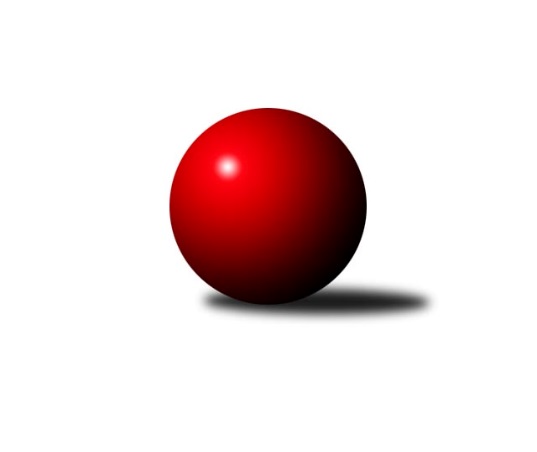 Č.17Ročník 2015/2016	27.2.2016Nejlepšího výkonu v tomto kole: 3300 dosáhlo družstvo: TJ Lokomotiva Ústí n. L. 3.KLM A 2015/2016Výsledky 17. kolaSouhrnný přehled výsledků:TJ Kovohutě Příbram 	- SK Škoda VS Plzeň 	5:3	3185:3152	13.0:11.0	27.2.TJ VTŽ Chomutov	- CB Dobřany 	2:6	3079:3132	10.5:13.5	27.2.TJ Blatná	- TJ Jiskra Hazlov 	2:6	3017:3030	10.5:13.5	27.2.TJ Glaverbel Czech Teplice 	- KK Karlovy Vary	2:6	3108:3115	11.0:13.0	27.2.TJ Baník Stříbro B	- TJ Lokomotiva Ústí n. L. 	2:6	3265:3300	10.0:14.0	27.2.TJ Slovan Karlovy Vary	- TJ Sokol Kdyně	6:2	3088:3020	16.0:8.0	27.2.Tabulka družstev:	1.	TJ Sokol Kdyně	17	13	1	3	94.0 : 42.0 	233.5 : 174.5 	 3219	27	2.	TJ Kovohutě Příbram	17	11	1	5	79.5 : 56.5 	218.5 : 189.5 	 3170	23	3.	TJ Slovan Karlovy Vary	17	10	1	6	78.0 : 58.0 	217.5 : 190.5 	 3185	21	4.	TJ VTŽ Chomutov	17	10	1	6	75.5 : 60.5 	214.0 : 194.0 	 3145	21	5.	KK Karlovy Vary	17	9	2	6	77.0 : 59.0 	217.5 : 190.5 	 3173	20	6.	TJ Lokomotiva Ústí n. L.	17	10	0	7	72.0 : 64.0 	201.5 : 206.5 	 3152	20	7.	CB Dobřany	17	9	1	7	75.5 : 60.5 	216.5 : 191.5 	 3160	19	8.	TJ Glaverbel Czech Teplice	17	6	2	9	56.5 : 79.5 	191.5 : 216.5 	 3115	14	9.	TJ Blatná	17	6	0	11	57.0 : 79.0 	183.0 : 225.0 	 3135	12	10.	TJ Baník Stříbro B	17	5	0	12	46.5 : 89.5 	171.0 : 237.0 	 3097	10	11.	SK Škoda VS Plzeň	17	4	1	12	53.0 : 83.0 	188.0 : 220.0 	 3152	9	12.	TJ Jiskra Hazlov	17	4	0	13	51.5 : 84.5 	195.5 : 212.5 	 3160	8Podrobné výsledky kola:	 TJ Kovohutě Příbram 	3185	5:3	3152	SK Škoda VS Plzeň 	Václav Pinc	125 	 138 	 152 	132	547 	 3:1 	 501 	 135	129 	 115	122	Lukáš Jaroš	Luboš Řezáč	137 	 145 	 122 	115	519 	 2:2 	 512 	 135	125 	 127	125	Milan Findejs	David Hošek	148 	 129 	 119 	113	509 	 2:2 	 510 	 129	122 	 132	127	Milan Vrabec	Josef Hůda	131 	 142 	 138 	135	546 	 2:2 	 562 	 133	162 	 135	132	Oldřich Kučera	Oldřich Hendl	126 	 125 	 139 	131	521 	 1:3 	 540 	 142	137 	 126	135	Petr Svoboda	Jaroslav Roj	138 	 126 	 137 	142	543 	 3:1 	 527 	 130	146 	 120	131	Petr Sachunskýrozhodčí: Nejlepší výkon utkání: 562 - Oldřich Kučera	 TJ VTŽ Chomutov	3079	2:6	3132	CB Dobřany 	Stanislav ml. Šmíd ml.	134 	 123 	 151 	143	551 	 3:1 	 515 	 123	145 	 119	128	Josef ml. Fišer ml.	Ondřej Šmíd	115 	 126 	 107 	123	471 	 1:3 	 522 	 135	120 	 143	124	Martin Provazník	Zbyněk Vytiska	159 	 118 	 132 	134	543 	 3:1 	 527 	 139	112 	 145	131	Radek Kneř	Stanislav st. Šmíd st.	134 	 125 	 115 	128	502 	 1:3 	 520 	 137	137 	 123	123	Josef st. Fišer	Robert st. Suchomel st.	120 	 141 	 132 	116	509 	 1:3 	 539 	 134	139 	 141	125	Michal Šneberger	Stanislav Rada	121 	 137 	 114 	131	503 	 1.5:2.5 	 509 	 134	126 	 118	131	Jan Koubskýrozhodčí: Nejlepší výkon utkání: 551 - Stanislav ml. Šmíd ml.	 TJ Blatná	3017	2:6	3030	TJ Jiskra Hazlov 	Vít Kobliha	121 	 113 	 127 	138	499 	 1.5:2.5 	 521 	 121	153 	 140	107	Jaroslav Bulant	Dan Lexa	125 	 126 	 142 	126	519 	 2:2 	 510 	 113	120 	 144	133	Ondřej Bína	Jiří Vaňata	114 	 127 	 129 	133	503 	 1:3 	 518 	 133	111 	 132	142	Miroslav Repčík	Jiří Vokurka	152 	 122 	 131 	125	530 	 4:0 	 450 	 136	107 	 108	99	Matěj Novák	Miloš Rozhoň	112 	 124 	 109 	133	478 	 1:3 	 515 	 122	145 	 125	123	Michael Wittwar	Jan Kobliha	122 	 137 	 121 	108	488 	 1:3 	 516 	 129	129 	 123	135	Petr Hakenrozhodčí: Nejlepší výkon utkání: 530 - Jiří Vokurka	 TJ Glaverbel Czech Teplice 	3108	2:6	3115	KK Karlovy Vary	Jan Hybš	153 	 117 	 144 	138	552 	 2:2 	 528 	 121	151 	 114	142	Lubomír Martínek	David Bouša	125 	 119 	 146 	116	506 	 1:3 	 533 	 150	121 	 127	135	Pavel Boháč	Luděk Gühl	113 	 124 	 151 	116	504 	 1:3 	 527 	 131	128 	 143	125	Martin Trakal	Jan Filip	139 	 127 	 116 	117	499 	 2:2 	 503 	 142	124 	 112	125	Petr Čolák	Alexandr Trpišovský	116 	 128 	 133 	134	511 	 2:2 	 528 	 146	116 	 130	136	Jan Vank	Lukáš Hanzlík	150 	 130 	 137 	119	536 	 3:1 	 496 	 136	109 	 122	129	Josef Ženíšekrozhodčí: Nejlepší výkon utkání: 552 - Jan Hybš	 TJ Baník Stříbro B	3265	2:6	3300	TJ Lokomotiva Ústí n. L. 	Vladimír Šraga	129 	 129 	 122 	141	521 	 1:3 	 526 	 134	135 	 129	128	Radek Jalovecký	Jaroslav Harančík	130 	 155 	 127 	143	555 	 1:3 	 582 	 133	148 	 156	145	Martin Zahálka st.	Pavel Treppesch	138 	 133 	 106 	160	537 	 2:2 	 563 	 137	160 	 135	131	Tomáš Vrána	Roman Lipchavský	127 	 133 	 137 	128	525 	 1:3 	 555 	 149	145 	 126	135	Jiří Šípek	Bernard Vraniak	133 	 144 	 131 	139	547 	 3:1 	 528 	 130	127 	 143	128	Josef Rohlena *1	Jan Čech	141 	 152 	 115 	172	580 	 2:2 	 546 	 150	134 	 135	127	Milan Grejtovskýrozhodčí: střídání: *1 od 61. hodu Miroslav WedlichNejlepší výkon utkání: 582 - Martin Zahálka st.	 TJ Slovan Karlovy Vary	3088	6:2	3020	TJ Sokol Kdyně	Tomáš Pavlík	138 	 132 	 133 	134	537 	 4:0 	 496 	 114	128 	 130	124	Václav Kuželík ml.	Jaroslav Páv	124 	 151 	 137 	120	532 	 3.5:0.5 	 493 	 121	129 	 137	106	Michael Kotal	Tomáš Beck st.	126 	 124 	 120 	127	497 	 2:2 	 508 	 147	113 	 119	129	Tomáš Timura	Miroslav Handšuh	120 	 138 	 135 	116	509 	 3:1 	 516 	 155	125 	 127	109	Jan Lommer	František Průša	142 	 120 	 117 	119	498 	 2:2 	 488 	 120	122 	 115	131	Jaroslav Kutil	Václav Hlaváč st.	123 	 127 	 130 	135	515 	 1.5:2.5 	 519 	 123	135 	 131	130	Jindřich Dvořák *1rozhodčí: střídání: *1 od 31. hodu David MachálekNejlepší výkon utkání: 537 - Tomáš PavlíkPořadí jednotlivců:	jméno hráče	družstvo	celkem	plné	dorážka	chyby	poměr kuž.	Maximum	1.	Václav Hlaváč  st.	TJ Slovan Karlovy Vary	563.89	373.5	190.4	3.5	8/9	(608)	2.	Tomáš Pavlík 	TJ Slovan Karlovy Vary	562.07	374.4	187.7	2.8	9/9	(615)	3.	David Machálek 	TJ Sokol Kdyně	561.85	368.7	193.2	2.1	9/10	(611)	4.	Jaroslav Roj 	TJ Kovohutě Příbram 	554.47	367.6	186.9	1.6	8/9	(610)	5.	Jiří Benda  st.	TJ Sokol Kdyně	549.69	373.4	176.3	4.6	7/10	(582)	6.	Václav Kuželík  ml.	TJ Sokol Kdyně	547.98	364.1	183.9	1.9	9/10	(589)	7.	Milan Grejtovský 	TJ Lokomotiva Ústí n. L. 	544.34	358.6	185.8	2.9	8/9	(576)	8.	Václav Krysl 	KK Karlovy Vary	543.38	363.1	180.3	3.3	8/9	(582)	9.	Milan Bělíček 	TJ Lokomotiva Ústí n. L. 	543.31	359.9	183.4	3.5	7/9	(565)	10.	Stanislav ml. Šmíd  ml.	TJ VTŽ Chomutov	542.94	366.2	176.7	2.9	8/8	(586)	11.	Michael Kotal 	TJ Sokol Kdyně	542.67	361.8	180.9	2.7	9/10	(624)	12.	Evžen Cígl 	TJ Blatná	542.59	357.3	185.3	3.1	8/8	(612)	13.	David Hošek 	TJ Kovohutě Příbram 	542.14	357.7	184.4	3.7	9/9	(571)	14.	Martin Provazník 	CB Dobřany 	541.72	365.3	176.4	3.3	8/9	(599)	15.	Petr Haken 	TJ Jiskra Hazlov 	540.35	356.7	183.7	2.2	10/10	(597)	16.	Oldřich Kučera 	SK Škoda VS Plzeň 	538.06	355.6	182.4	2.9	9/9	(574)	17.	Tomáš Vrána 	TJ Lokomotiva Ústí n. L. 	538.00	354.4	183.6	3.1	7/9	(574)	18.	Jan Vank 	KK Karlovy Vary	536.78	358.8	177.9	3.3	9/9	(572)	19.	Oldřich Hendl 	TJ Kovohutě Příbram 	535.37	362.9	172.5	4.4	7/9	(585)	20.	Robert st. Suchomel  st.	TJ VTŽ Chomutov	534.10	361.6	172.5	4.4	8/8	(561)	21.	Jaroslav Páv 	TJ Slovan Karlovy Vary	533.72	354.7	179.0	3.5	9/9	(565)	22.	Josef Ženíšek 	KK Karlovy Vary	532.75	354.3	178.4	3.6	9/9	(570)	23.	Václav Pinc 	TJ Kovohutě Příbram 	532.67	347.0	185.7	5.1	7/9	(567)	24.	Stanislav Novák 	TJ Jiskra Hazlov 	532.35	359.7	172.6	3.3	9/10	(585)	25.	Ondřej Šmíd 	TJ VTŽ Chomutov	532.27	355.6	176.7	5.4	6/8	(569)	26.	Martin Zahálka  st.	TJ Lokomotiva Ústí n. L. 	531.19	359.0	172.2	6.3	7/9	(593)	27.	Lukáš Hanzlík 	TJ Glaverbel Czech Teplice 	531.19	356.6	174.6	3.5	8/8	(574)	28.	Tomáš Timura 	TJ Sokol Kdyně	530.82	356.0	174.8	4.6	8/10	(559)	29.	Jiří Vokurka 	TJ Blatná	530.70	362.0	168.7	3.7	7/8	(562)	30.	Josef ml. Fišer  ml.	CB Dobřany 	530.53	362.7	167.9	3.9	8/9	(597)	31.	Jan Koubský 	CB Dobřany 	530.31	355.7	174.6	4.2	9/9	(577)	32.	Miroslav Repčík 	TJ Jiskra Hazlov 	530.14	359.3	170.8	3.9	9/10	(571)	33.	Lubomír Martínek 	KK Karlovy Vary	529.93	361.0	168.9	5.0	9/9	(559)	34.	Radek Kneř 	CB Dobřany 	529.83	356.1	173.7	4.2	8/9	(554)	35.	Jaroslav Harančík 	TJ Baník Stříbro B	529.67	361.7	168.0	6.3	9/9	(580)	36.	Martin Vít 	SK Škoda VS Plzeň 	528.87	352.1	176.8	4.6	7/9	(559)	37.	Petr Sachunský 	SK Škoda VS Plzeň 	528.60	350.8	177.8	4.8	9/9	(581)	38.	Bernard Vraniak 	TJ Baník Stříbro B	528.52	350.9	177.6	5.5	8/9	(586)	39.	Michal Šneberger 	CB Dobřany 	527.53	360.1	167.4	5.4	9/9	(569)	40.	Petr Čolák 	KK Karlovy Vary	527.35	357.2	170.2	5.8	7/9	(567)	41.	Jan Hybš 	TJ Glaverbel Czech Teplice 	526.99	360.6	166.4	5.6	8/8	(566)	42.	Milan Findejs 	SK Škoda VS Plzeň 	526.59	355.3	171.3	4.7	9/9	(589)	43.	Michael Wittwar 	TJ Jiskra Hazlov 	526.14	358.7	167.4	5.4	10/10	(556)	44.	Jiří Šípek 	TJ Lokomotiva Ústí n. L. 	526.14	355.8	170.4	5.7	8/9	(555)	45.	Jindřich Dvořák 	TJ Sokol Kdyně	525.50	362.4	163.1	4.3	7/10	(583)	46.	Alexandr Trpišovský 	TJ Glaverbel Czech Teplice 	524.38	346.4	178.0	4.1	8/8	(558)	47.	Roman Lipchavský 	TJ Baník Stříbro B	523.88	356.7	167.1	6.3	9/9	(572)	48.	Zbyněk Vytiska 	TJ VTŽ Chomutov	523.65	355.7	167.9	7.7	7/8	(546)	49.	Jan Filip 	TJ Glaverbel Czech Teplice 	522.53	346.4	176.1	4.8	8/8	(565)	50.	Miloš Rozhoň 	TJ Blatná	521.59	357.8	163.8	5.5	8/8	(549)	51.	Luděk Gühl 	TJ Glaverbel Czech Teplice 	520.58	356.5	164.1	7.0	6/8	(554)	52.	Luboš Řezáč 	TJ Kovohutě Příbram 	520.02	357.7	162.4	4.5	6/9	(545)	53.	Jiří Hojsák 	TJ Slovan Karlovy Vary	517.72	349.4	168.3	5.0	6/9	(555)	54.	Josef st. Fišer 	CB Dobřany 	517.38	352.1	165.3	5.8	8/9	(571)	55.	Stanislav Rada 	TJ VTŽ Chomutov	516.52	350.7	165.8	5.0	7/8	(555)	56.	Tomáš Číž 	TJ Kovohutě Příbram 	515.55	356.3	159.3	6.1	8/9	(543)	57.	Vladimír Šraga 	TJ Baník Stříbro B	514.97	352.8	162.2	7.4	8/9	(566)	58.	Josef Hůda 	TJ Kovohutě Příbram 	514.26	347.2	167.1	4.8	8/9	(548)	59.	Jan Kobliha 	TJ Blatná	511.69	348.8	162.8	7.3	8/8	(548)	60.	David Bouša 	TJ Glaverbel Czech Teplice 	511.48	343.3	168.2	6.7	6/8	(557)	61.	František Průša 	TJ Slovan Karlovy Vary	511.20	352.9	158.3	6.2	9/9	(564)	62.	Arnošt Filo 	TJ VTŽ Chomutov	510.92	349.7	161.3	4.9	6/8	(554)	63.	Stanislav st. Šmíd  st.	TJ VTŽ Chomutov	508.63	343.0	165.6	4.9	7/8	(550)	64.	Matěj Novák 	TJ Jiskra Hazlov 	508.16	350.8	157.3	7.7	8/10	(548)	65.	Martin Trakal 	KK Karlovy Vary	502.06	348.5	153.6	6.1	6/9	(557)	66.	Vít Kobliha 	TJ Blatná	500.81	345.8	155.0	9.3	8/8	(542)	67.	Jan Čech 	TJ Baník Stříbro B	498.71	348.7	150.0	9.4	7/9	(580)	68.	Pavel Treppesch 	TJ Baník Stříbro B	495.81	342.8	153.0	8.2	9/9	(552)	69.	Miroslav Wedlich 	TJ Lokomotiva Ústí n. L. 	494.83	340.6	154.3	5.3	6/9	(541)	70.	Pavel Staša 	TJ Slovan Karlovy Vary	494.59	348.4	146.2	8.7	7/9	(547)		Viktor Pytlík 	TJ Sokol Kdyně	631.00	410.0	221.0	0.0	1/10	(631)		Miroslav Handšuh 	TJ Slovan Karlovy Vary	553.20	364.4	188.8	3.2	1/9	(589)		Pavel Říhánek 	SK Škoda VS Plzeň 	550.00	371.3	178.7	1.7	1/9	(567)		Josef Fidrant 	TJ Sokol Kdyně	550.00	374.0	176.0	9.0	1/10	(550)		Jiří Vaňata 	TJ Blatná	546.93	366.3	180.7	5.0	5/8	(587)		Jaroslav Tejml 	TJ Baník Stříbro B	542.10	356.6	185.5	3.4	4/9	(575)		Petr Svoboda 	SK Škoda VS Plzeň 	538.00	360.7	177.3	4.0	3/9	(562)		Jaroslav Bulant 	TJ Jiskra Hazlov 	538.00	360.8	177.2	4.8	4/10	(579)		Luboš Lis 	TJ Blatná	538.00	368.0	170.0	2.5	2/8	(552)		Pavel Boháč 	KK Karlovy Vary	533.00	357.0	176.0	4.0	1/9	(533)		Tomáš Beck  st.	TJ Slovan Karlovy Vary	528.50	356.8	171.8	5.9	4/9	(559)		Radek Jalovecký 	TJ Lokomotiva Ústí n. L. 	528.00	340.5	187.5	4.0	2/9	(530)		Josef Šnajdr 	SK Škoda VS Plzeň 	527.64	354.8	172.8	5.8	5/9	(550)		Petr Hájek 	TJ Jiskra Hazlov 	527.00	361.2	165.9	6.1	5/10	(546)		Johannes Luster 	TJ Slovan Karlovy Vary	525.50	351.5	174.0	3.5	1/9	(531)		Karel Majner 	SK Škoda VS Plzeň 	524.00	351.0	173.0	6.0	1/9	(524)		Jan Sázel 	KK Karlovy Vary	524.00	358.4	165.6	5.2	5/9	(544)		Milan Bek 	CB Dobřany 	522.25	359.9	162.4	8.4	2/9	(533)		Milan Vrabec 	SK Škoda VS Plzeň 	521.85	353.0	168.9	7.4	5/9	(552)		Dan Lexa 	TJ Blatná	518.50	346.3	172.2	8.0	3/8	(552)		Lukáš Jaroš 	SK Škoda VS Plzeň 	518.50	359.3	159.3	6.8	4/9	(532)		Milan Jaworek 	TJ Lokomotiva Ústí n. L. 	516.00	349.0	167.0	6.3	3/9	(526)		Vladimír Veselý  st.	TJ Jiskra Hazlov 	515.92	355.3	160.7	6.8	6/10	(547)		Josef Jiřinský 	TJ Glaverbel Czech Teplice 	515.00	356.5	158.5	6.5	2/8	(518)		Jan Lommer 	TJ Sokol Kdyně	513.21	352.8	160.4	7.2	6/10	(537)		Michal Dvořák 	TJ Baník Stříbro B	512.00	369.5	142.5	11.0	1/9	(535)		Ondřej Bína 	TJ Jiskra Hazlov 	510.00	361.0	149.0	3.0	1/10	(510)		Jakub Solfronk 	SK Škoda VS Plzeň 	507.67	348.3	159.4	6.9	5/9	(577)		Josef Rohlena 	TJ Lokomotiva Ústí n. L. 	504.93	341.7	163.2	5.0	5/9	(539)		Milan Hnilica 	TJ Glaverbel Czech Teplice 	504.67	345.7	159.0	5.7	3/8	(510)		Václav Zápotočný 	TJ Slovan Karlovy Vary	500.00	366.0	134.0	14.0	1/9	(500)		Václav Šampalík 	TJ Blatná	497.00	359.0	138.0	10.0	1/8	(497)		Milan Vicher 	SK Škoda VS Plzeň 	493.00	348.0	145.0	11.0	1/9	(493)		Dominik Novotný 	CB Dobřany 	492.75	339.5	153.3	11.0	4/9	(510)		Jaroslav Kutil 	TJ Sokol Kdyně	488.00	329.0	159.0	10.0	1/10	(488)		Petr Dvořák 	TJ Baník Stříbro B	488.00	355.0	133.0	10.0	1/9	(488)		Jan Vacikar 	TJ Baník Stříbro B	487.00	339.0	148.0	9.0	1/9	(487)		Libor Kupka 	KK Karlovy Vary	485.00	331.0	154.0	6.0	1/9	(485)		Zdeněk Svačina 	TJ Blatná	484.00	348.0	136.0	17.0	1/8	(484)		Jaroslav Filip 	TJ Glaverbel Czech Teplice 	482.50	344.0	138.5	12.5	2/8	(499)		Jan Salajka 	TJ Glaverbel Czech Teplice 	467.00	325.0	142.0	16.0	1/8	(467)Sportovně technické informace:Starty náhradníků:registrační číslo	jméno a příjmení 	datum startu 	družstvo	číslo startu21927	Radek Kneř	27.02.2016	CB Dobřany 	4x4270	Radek Jalovecký	27.02.2016	TJ Lokomotiva Ústí n. L. 	1x18945	Martin Trakal	27.02.2016	KK Karlovy Vary	2x15505	Jan Vank	27.02.2016	KK Karlovy Vary	4x17145	Jaroslav Páv	27.02.2016	TJ Slovan Karlovy Vary	5x16241	Jan Koubský	27.02.2016	CB Dobřany 	5x9690	Josef Fišer ml.	27.02.2016	CB Dobřany 	5x20173	Martin Provazník	27.02.2016	CB Dobřany 	4x3575	Josef Fišer	27.02.2016	CB Dobřany 	4x20671	Michael Kotal	27.02.2016	TJ Sokol Kdyně	5x19625	Jan Kobliha	27.02.2016	TJ Blatná	5x2890	Oldřich Hendl	27.02.2016	TJ Kovohutě Příbram 	5x22198	Michal Šneberger	27.02.2016	CB Dobřany 	5x13883	Petr Čolák	27.02.2016	KK Karlovy Vary	5x3702	Lubomír Martinek	27.02.2016	KK Karlovy Vary	5x14561	Pavel Boháč	27.02.2016	KK Karlovy Vary	1x3888	Milan Grejtovský	27.02.2016	TJ Lokomotiva Ústí n. L. 	5x3917	Tomáš Vrána	27.02.2016	TJ Lokomotiva Ústí n. L. 	4x14167	Josef Hůda	27.02.2016	TJ Kovohutě Příbram 	5x4729	Josef Ženíšek	27.02.2016	KK Karlovy Vary	5x19893	Petr Svoboda	27.02.2016	SK Škoda VS Plzeň 	4x15476	Oldřich Kučera	27.02.2016	SK Škoda VS Plzeň 	5x21561	Ondřej Bína	27.02.2016	TJ Jiskra Hazlov 	2x15586	Petr Haken	27.02.2016	TJ Jiskra Hazlov 	5x4752	Michael Wittwar	27.02.2016	TJ Jiskra Hazlov 	5x22401	Jaroslav Bulant	27.02.2016	TJ Jiskra Hazlov 	5x18120	Miroslav Repčík	27.02.2016	TJ Jiskra Hazlov 	5x19524	Matěj Novák	27.02.2016	TJ Jiskra Hazlov 	5x2207	Alexandr Trpišovský	27.02.2016	TJ Glaverbel Czech Teplice 	5x5475	David Bouša	27.02.2016	TJ Glaverbel Czech Teplice 	4x13256	Jan Hybš	27.02.2016	TJ Glaverbel Czech Teplice 	5x13646	Jan Filip	27.02.2016	TJ Glaverbel Czech Teplice 	5x13401	Lukáš Hanzlík	27.02.2016	TJ Glaverbel Czech Teplice 	5x4244	Václav Pinc	27.02.2016	TJ Kovohutě Příbram 	3x15702	Luděk Gühl	27.02.2016	TJ Glaverbel Czech Teplice 	4x
Hráči dopsaní na soupisku:registrační číslo	jméno a příjmení 	datum startu 	družstvo	Program dalšího kola:18. kolo5.3.2016	so	10:00	SK Škoda VS Plzeň  - TJ Baník Stříbro B	5.3.2016	so	10:00	TJ Sokol Kdyně - TJ VTŽ Chomutov	5.3.2016	so	10:00	CB Dobřany  - TJ Kovohutě Příbram 	5.3.2016	so	11:00	TJ Jiskra Hazlov  - TJ Glaverbel Czech Teplice 	5.3.2016	so	14:00	TJ Lokomotiva Ústí n. L.  - TJ Blatná	5.3.2016	so	14:00	KK Karlovy Vary - TJ Slovan Karlovy Vary	Nejlepší šestka kola - absolutněNejlepší šestka kola - absolutněNejlepší šestka kola - absolutněNejlepší šestka kola - absolutněNejlepší šestka kola - dle průměru kuželenNejlepší šestka kola - dle průměru kuželenNejlepší šestka kola - dle průměru kuželenNejlepší šestka kola - dle průměru kuželenNejlepší šestka kola - dle průměru kuželenPočetJménoNázev týmuVýkonPočetJménoNázev týmuPrůměr (%)Výkon2xMartin Zahálka st.Ústí n/L.5821xOldřich KučeraŠkoda Plzeň108.585621xJan ČechStříbro B5803xMartin Zahálka st.Ústí n/L.107.65822xTomáš VránaÚstí n/L.5631xJan ČechStříbro B107.235801xOldřich KučeraŠkoda Plzeň5627xStanislav ml. Šmíd ml.Chomutov107.075511xJiří ŠípekÚstí n/L.5552xVáclav PincPříbram105.685472xJaroslav HarančíkStříbro B5551xJan HybšTeplice105.63552